Приложение № 1к протоколу заседания ПравленияРегиональной службы по тарифамРостовской областиот 18.01.2022 № 2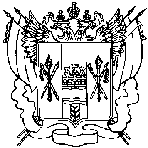 РЕГИОНАЛЬНАЯ СЛУЖБА ПО ТАРИФАМРОСТОВСКОЙ ОБЛАСТИПОСТАНОВЛЕНИЕ18.01.2022	г. Ростов-на-Дону	№ 2/1О внесении изменений в постановление Региональной службы по тарифам Ростовской области от 29.12.2021 № 75/1 «Об установлении единых стандартизированных тарифных ставок и ставок за единицу максимальной мощности за технологическое присоединение энергопринимающих устройств к распределительным электрическим сетям территориальных сетевых организаций на территории Ростовской области на 2022 год»В связи с допущенными опечатками Региональная служба по тарифам Ростовской области постановляет:1. Внести следующие изменения в постановление Региональной службы по тарифам Ростовской области от 29.12.2021 № 75/1 «Об установлении единых стандартизированных тарифных ставок и ставок за единицу максимальной мощности за технологическое присоединение энергопринимающих устройств к распределительным электрическим сетям территориальных сетевых организаций на территории Ростовской области на 2022 год»:1.1. В примечаниях к приложениям № 2 и № 3 к постановлению исключить слова «, С8,i».1.2. В примечаниях к приложениям № 5 и № 6 к постановлению исключить слова «, СmaxN8,i».2. Постановление вступает в силу со дня его официального опубликования.Руководитель Региональной службы по тарифам Ростовской области	                                        		    	        А.В. Лукьянов